4.SINIF MATEMATİK TARTMA ETKİNLİĞİA – Aşağıda verilen nesnelerin hangi tartma birimi ile ölçülebileceğini işaretleyin.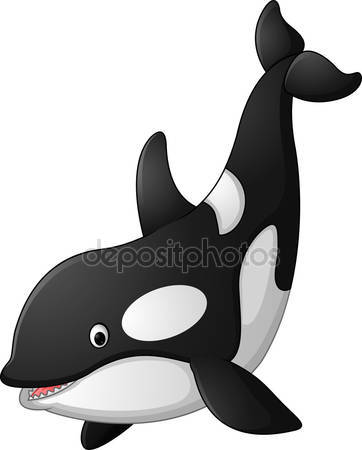 B – Aşağıdaki çevirmeleri verilen bilgi notuna göre yapın.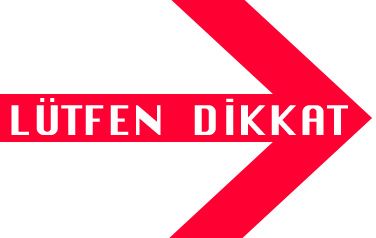 					Büyük birimler küçük birimlere çevrilirken 1000 ile çarpılır.					Örnek: 2 t = 2000 kg					Küçük birimler büyük birimlere çevrilirken 1000’e bölünür.					Örnek: 7000 mg = 7 g8 t = ……………… kg		23 kg = …………………… g		5 g = ……………… mg	12 t = ……………… kg		10 kg = …………………… g		2 g = ……………… mg	29 t = ……………… kg		1 kg = …………………… g		            10 g = ……………… mg	11 t = ……………… kg		17 kg = …………………… g		22 g = ……………… mg	20 t = ……………… kg		25 kg = …………………… g		30 g = ……………… mg	************************************************************************************85000 kg = ……………… t		10000 g = …………………… kg		6000 mg = ……………… g	18000 kg = ……………… t		7000 g = …………………… kg		9000 mg = ……………… g13000 kg = ……………… t		13000 g = …………………… kg		24000 mg = ……………… g5000 kg = ……………… t		74000 g = …………………… kg		36000 mg = ……………… g39000 kg = ……………… t		58000 g = …………………… kg		55000 mg = ……………… gC – Aşağıdaki çevirmeleri verilen bilgi notuna göre yapın.					Büyük birimler küçük birimlere çevrilirken eğer yanında artan					kısmı varsa; 1000 ile çarpılan kısmı yazılır, kalan kısmı üzerine eklenir. Örnek: (2 kg 750 g = 2750 g)  (3 t 225 kg = 3225 kg)3 t 104 kg = ………………..kg              3 kg 6 g = ………………… g	  6 g 15 mg = ……………………mg8 t 15 kg = …………………kg	  1 kg 60 g = ………………… g	  3 g 150 mg = ………………… mg15 t 300 kg = ………………kg           2 kg 850 g = ………………… g	   9 g 2 mg = ……………………mg4 t 10 kg = …………………kg	 10 kg 100 g = ………………… g	  8 g 120 mg = ………………… mg12 t 345 kg = ………………kg	   5 kg 95 g = ………………… g	   1 g 1 mg = ……………………mgD – Aşağıdaki çevirmeleri verilen bilgi notuna göre yapın.					Küçük birimler büyük birimlere çevrilirken eğer yanında artan					kısmı varsa; 1000 ile bölünen kısmı yazılır, kalan kısmı aynen yazılır. Örnek: (2985 kg = 2 t 985 kg)  (3060 g = 3 kg 60 g)8254 kg = …… t ……… kg		1005 g = …… kg ……… g		7500 mg = …… g ……… mg12730 kg = …… t ……… kg	1709 g = …… kg ……… g		4512 mg = …… g ……… mg6666 kg = …… t ……… kg		5350 g = …… kg ……… g		34800 mg = …… g ……… mg18050 kg = …… t ……… kg	7290 g = …… kg ……… g		9920 mg = …… g ……… mg                                                Basit bir elektrik devresinde devre elemanları ;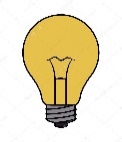 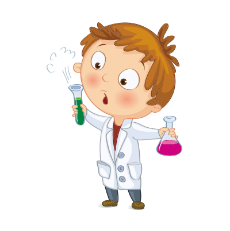 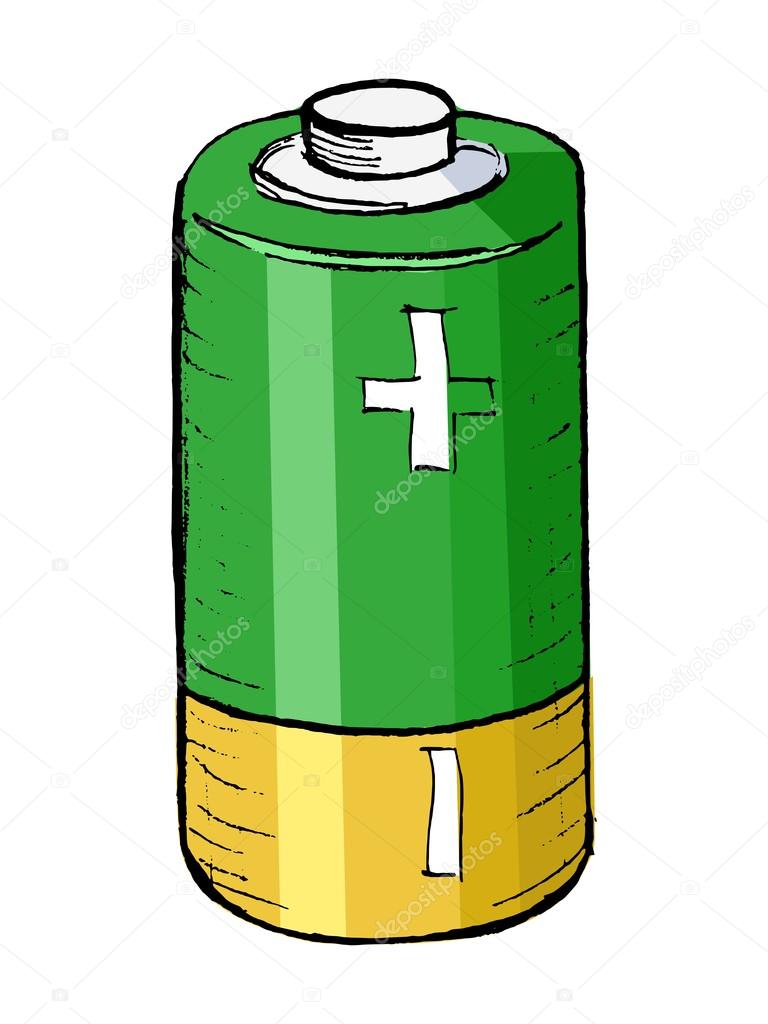 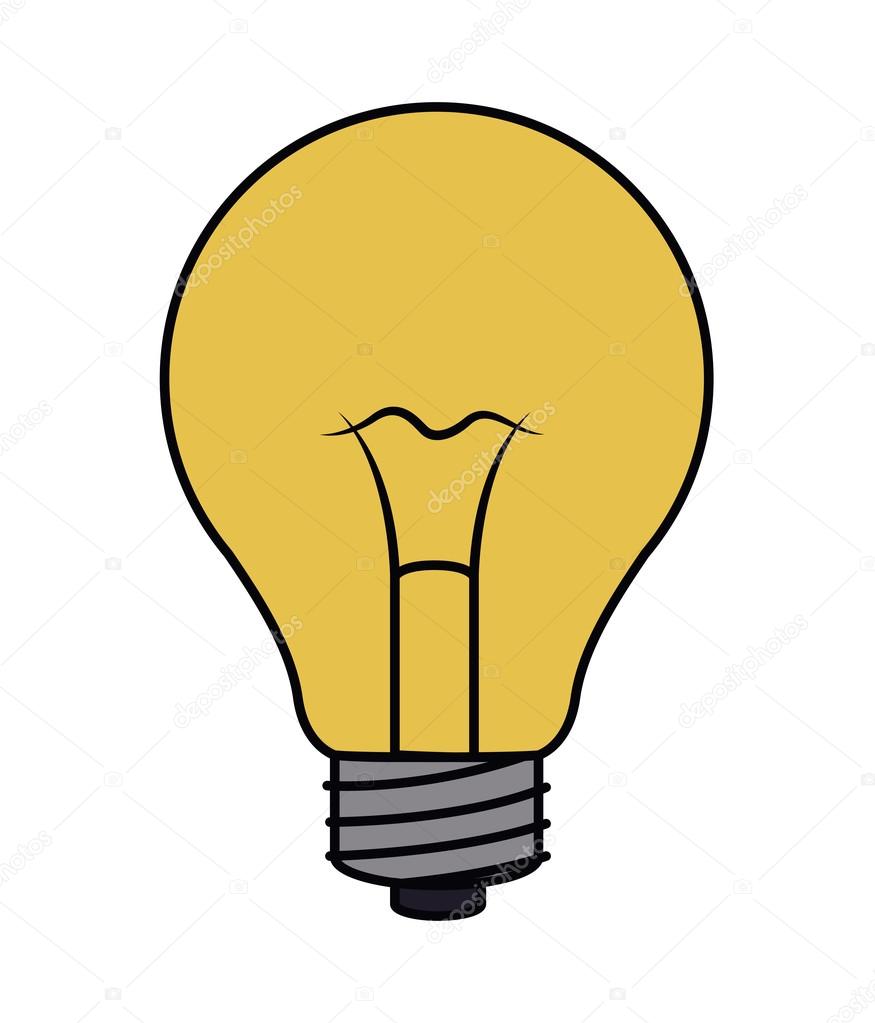 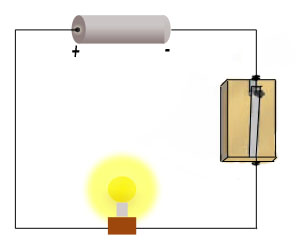 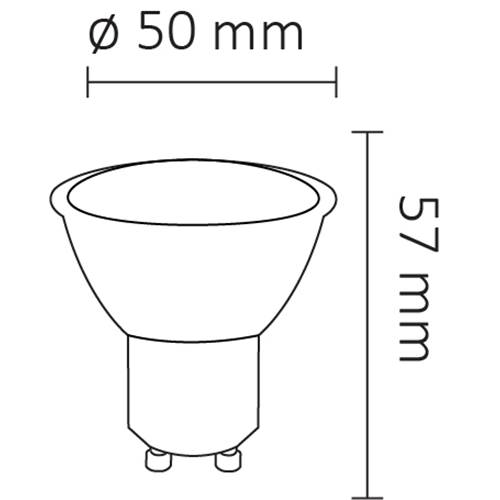 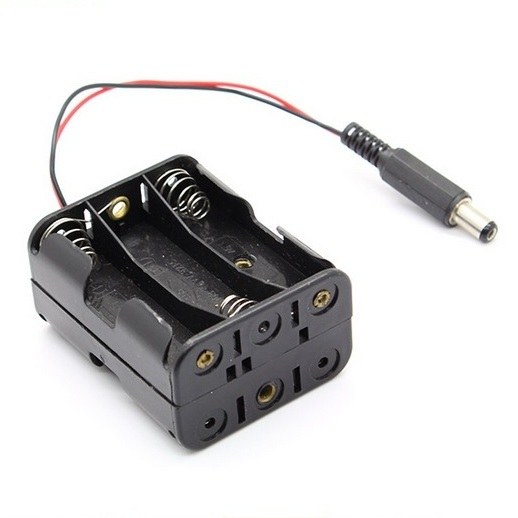 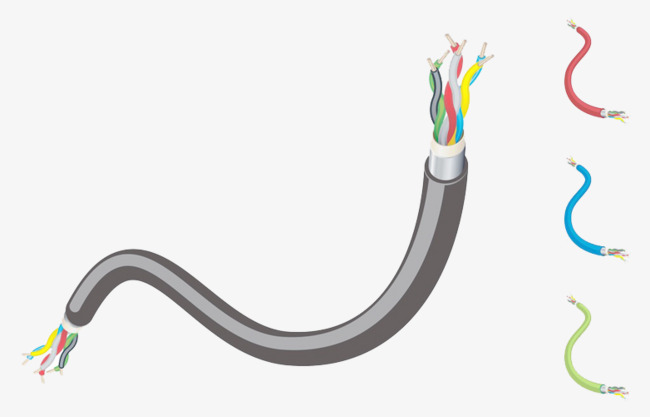      .......................	.....................	         ......................	.......................	         .....................	......................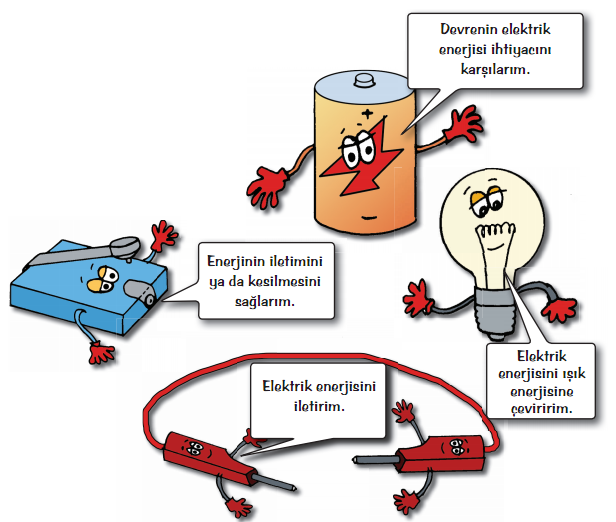 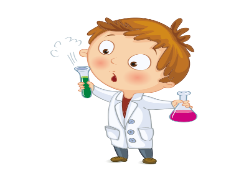 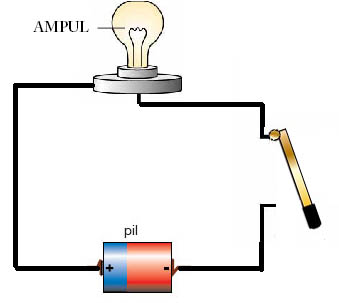 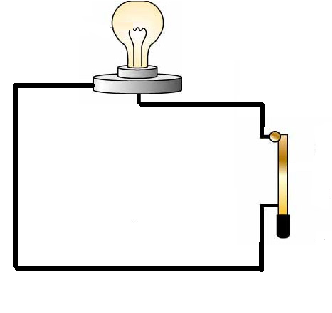 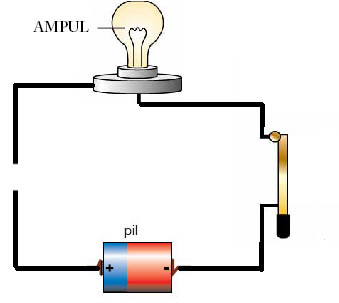 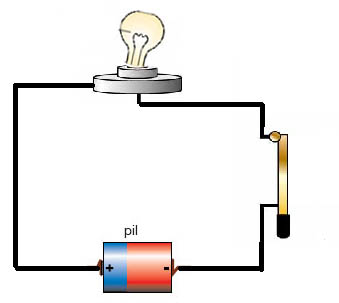 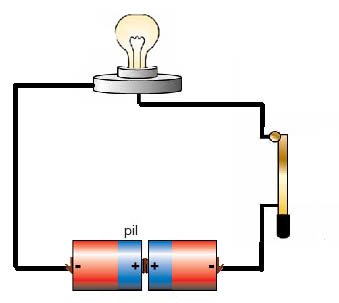 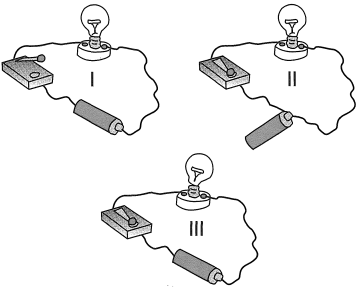 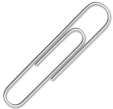 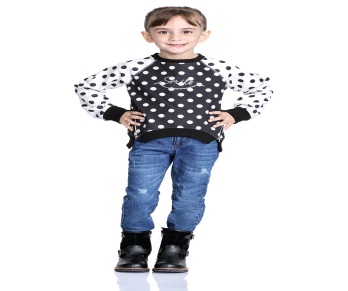 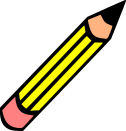 TonKilogramTonKilogramTonKilogramTonKilogramGramMiligramGramMiligramGramMiligramGramMiligram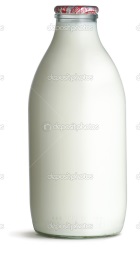 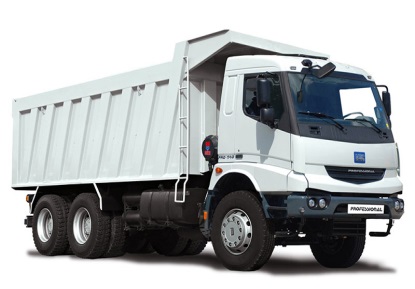 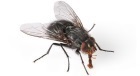 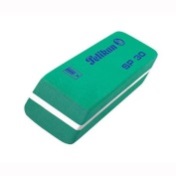 TonKilogramTonKilogramTonKilogramTonKilogramGramMiligramGramMiligramGramMiligramGramMiligram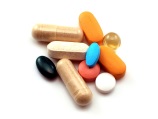 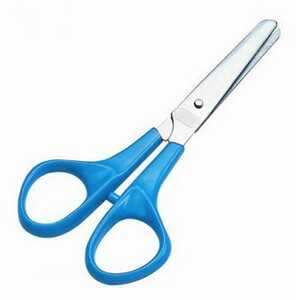 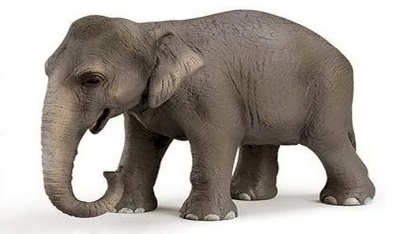 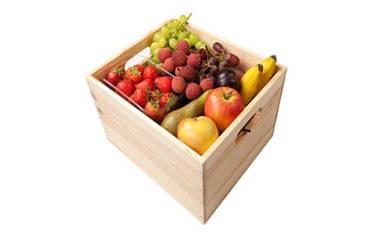 TonKilogramTonKilogramTonKilogramTonKilogramGramMiligramGramMiligramGramMiligramGramMiligram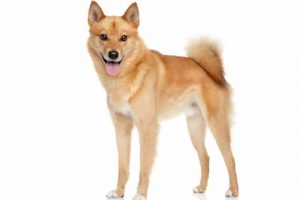 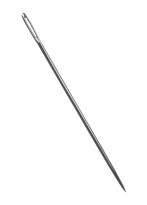 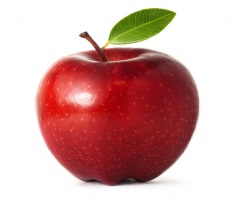 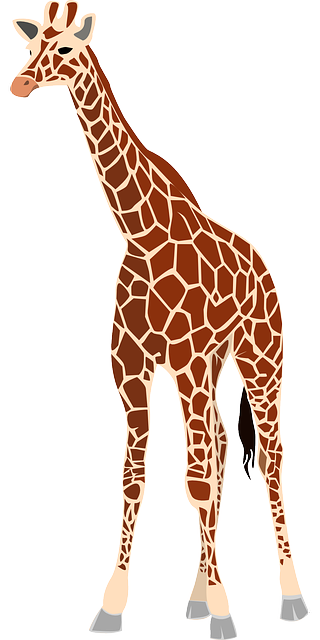 TonKilogramTonKilogramTonKilogramTonKilogramGramMiligramGramMiligramGramMiligramGramMiligramİşitme cihazıütüel feneriotomobiltelevizyonjeneratörasansörmikrofonvantilatörmutfak  robotucep telefonusaatbilgisayaruçakelektrikli bisikletPİL İLE ÇALIŞANLARŞEHİR ELEKTRİĞİ İLE ÇALIŞANLARAKÜ İLE ÇALIŞANLAR...........................................................................................................................................................................................................................................................................................................................................................................................................................................................................................................................................................................